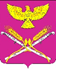 СОВЕТ НОВОПЕТРОВСКОГО СЕЛЬСКОГО ПОСЕЛЕНИЯПАВЛОВСКОГО РАЙОНАРЕШЕНИЕ 21 апреля 2022 года                                                                                     № 33/101ст. НовопетровскаяОб исполнении бюджета Новопетровского сельскогопоселения Павловского района за 2021 годСтатья 1Утвердить отчет об исполнении бюджета Новопетровского сельского поселения Павловского района (далее - бюджет поселения) за 2021 год по доходам в сумме 11088,8 тыс. рублей, по расходам в сумме 11529,2 тыс. рублей с превышением расходов над доходами (дефицит бюджета поселения) в сумме 440,4 тыс. рублей и со следующими показателями:1) доходов бюджета поселения по кодам классификации доходов бюджетов за 2021 год согласно приложению 1 к настоящему решению;2) доходов бюджета поселения по кодам видов доходов, подвидов доходов, классификации операций сектора государственного управления, относящихся к доходам бюджета поселения, за 2021 год согласно приложению 2 к настоящему решению;3) расходов бюджета поселения по ведомственной структуре расходов бюджета поселения за 2021 год согласно приложению 3 к настоящему решению;4) расходов бюджета поселения по разделам и подразделам классификации расходов бюджетов за 2021 год согласно приложению 4 к настоящему решению;5) расходов бюджета поселения на исполнение долгосрочных и целевых программ за 2021 год согласно приложению 5 к настоящему решению;6) источников финансирования дефицита бюджета поселения по кодам классификации источников финансирования дефицитов бюджетов за 2021 год согласно приложению 6 к настоящему решению;7) источников финансирования дефицита бюджета поселения по кодам групп, подгрупп, статей, видов источников финансирования дефицитов бюджетов классификации операций сектора государственного управления, относящихся к источникам финансирования дефицитов бюджетов, за 2021 год согласно приложению 7 к настоящему решению.Статья 2Настоящее решение вступает в силу на следующий день после дня его официального обнародования.Глава Новопетровского сельскогопоселения Павловского района			                          Е.А. БессоновПРИЛОЖЕНИЕ 1к решению СоветаНовопетровского сельского поселенияПавловского районаот 21.04.2022 № 33/101Глава Новопетровского сельского поселения Павловского района					                                                                           Е.А. БессоновПРИЛОЖЕНИЕ 2к проекту решения СоветаНовопетровского сельского поселенияПавловского районаот 21.04.2022 № 33/101Глава Новопетровского сельского поселения Павловского района                                                                                                                            Е. А. БессоновПРИЛОЖЕНИЕ 3к проекту решения СоветаНовопетровского сельского поселенияПавловского районаот 21.04.2022 № 33/101РАСХОДЫбюджета Новопетровского сельского поселения по ведомственной структуре расходов бюджета поселения за 2021 год(тыс. рублей)Глава Новопетровского сельского поселения Павловского района	                                                                       Е.А. БессоновПРИЛОЖЕНИЕ 4к проекту решения СоветаНовопетровского сельского поселенияПавловского районаот 21.04.2022 № 33/101Глава Новопетровского сельского поселения Павловского района	     				                             Е.А. БессоновПРИЛОЖЕНИЕ 5к проекту решения СоветаНовопетровского сельского поселенияПавловского районаот 21.04.2022 № 33/101Глава Новопетровского сельского поселения Павловского района					                                                                                Е. А. БессоновПРИЛОЖЕНИЕ 6к проекту решения СоветаНовопетровского сельского поселенияПавловского районаот 21.04.2022 № 33/101Глава Новопетровского сельскогоПоселения Павловского района                                                                                                                                 Е. А. БессоновПРИЛОЖЕНИЕ 7к проекту решения СоветаНовопетровского сельского поселенияПавловского районаот 21.04.2022 № 33/101Глава Новопетровского сельскогоПоселения Павловского района                                                                                                                                 Е. А. БессоновОТЧЕТоб использовании резервного фонда администрацииНовопетровского сельского поселения Павловского районаза 2021 годГлава Новопетровского сельскогоПоселения Павловского района                                                                                                                                 Е. А. БессоновДОХОДЫбюджета Новопетровского сельского поселения Павловского района по кодам классификации доходов бюджетов за 2021 год                                                                                                                                                                                                               (тыс. рублей)ДОХОДЫбюджета Новопетровского сельского поселения Павловского района по кодам классификации доходов бюджетов за 2021 год                                                                                                                                                                                                               (тыс. рублей)ДОХОДЫбюджета Новопетровского сельского поселения Павловского района по кодам классификации доходов бюджетов за 2021 год                                                                                                                                                                                                               (тыс. рублей)ДОХОДЫбюджета Новопетровского сельского поселения Павловского района по кодам классификации доходов бюджетов за 2021 год                                                                                                                                                                                                               (тыс. рублей)Наименование показателяКод бюджетной классификацииКод бюджетной классификацииКассовое исполнение за 2021 годНаименование показателяадминистратора поступленийдоходов бюджета поселенияКассовое исполнение за 2021 год1234Доходы, всего11088,8Федеральное казначейство Российской Федерации1001885,1Доходы от уплаты акцизов на дизельное топливо, подлежащие распределению между бюджетами субъектов Российской Федерации и местными бюджетами с учетом установленных дифференцированных нормативов отчислений в местные бюджеты1001 03 02230 01 0000 110870,3Доходы от уплаты акцизов на моторные масла для дизельных и (или) карбюраторных (инжекторных) двигателей, подлежащие распределению между бюджетами субъектов Российской Федерации и местными бюджетами с учетом установленных дифференцированных нормативов отчислений в местные бюджеты1001 03 02240 01 0000 1106,1Доходы от уплаты акцизов на автомобильный бензин, подлежащие распределению между бюджетами субъектов Российской Федерации и местными бюджетами с учетом установленных дифференцированных нормативов отчислений в местные бюджеты1001 03 02250 01 0000 1101157,1Доходы от уплаты акцизов на прямогонный бензин, подлежащие распределению между бюджетами субъектов Российской Федерации и местными бюджетами с учетом установленных дифференцированных нормативов отчислений в местные бюджеты1001 03 02260 01 0000 110-148,4Федеральная налоговая служба1826135,3Налог на доходы физических лиц с доходов, источником которых является налоговый агент, за исключением доходов, в отношении которых исчисление и уплата налога осуществляются в соответствии со статьями 227, 227.1 и 228 Налогового кодекса Российской Федерации1821 01 02010 01 0000 1102720,9Налог на доходы физических лиц с доходов, полученных от осуществления деятельности физическими лицами, зарегистрированными в качестве индивидуальных предпринимателей, нотариусов, занимающихся частной практикой, адвокатов, учредивших адвокатские кабинеты, и других лиц, занимающихся частной практикой в соответствии со статьей 227 Налогового кодекса Российской Федерации1821 01 02020 01 0000 1107,5Налог на доходы физических лиц с доходов, полученных физическими лицами, в соответствии со статьей 228 Налогового кодекса Российской Федерации1821 01 02030 01 0000 110-6,1Единый сельскохозяйственный налог 1821 05 03010 01 0000 110736,7Налог на имущество физических лиц, взимаемый по ставкам, применяемым к объектам налогообложения, расположенные в границах сельских поселений1821 06 01030 10 0000 110619,0Земельный налог с организаций, обладающих земельным участком, расположенным в границах сельских поселений1821 06 06033 10 0000 110117,4Земельный налог с физических лиц, обладающих земельным участком, расположенным в границах сельских поселений1821 06 06043 10 0000 1101939,9Администрация Новопетровского сельского поселения Павловского района 9923068,4Доходы от сдачи в аренду имущества, находящегося в оперативном управлении органов управления сельских поселений и созданных ими учреждений (за исключением имущества муниципальных бюджетных и автономных учреждений)9921 11 05035 10 0000 1203,0Доходы от перечисления части прибыли, остающейся после уплаты налогов и иных обязательных платежей муниципальных унитарных предприятий, созданных сельскими поселениями9921 11 07015 10 0000 1200,2Административные штрафы, установленные законами субъектов Российской Федерации об административных правонарушениях, за нарушение законов и иных нормативных правовых актов субъектов Российской Федерации992 1 16 02010 02 0000 1401,0Штрафы, неустойки, пени, уплаченные в случае просрочки исполнения поставщиком (подрядчиком, исполнителем) обязательств, предусмотренных муниципальным контрактом, заключенным муниципальным органом, казенным учреждением сельского поселения992 1 16 07010 10 0000 1403,1Дотации бюджетам сельских поселений на выравнивание бюджетной обеспеченности из бюджета РФ9922 02 15001 10 0000 1501526,1Дотации бюджетам сельских поселений на выравнивание бюджетной обеспеченности из бюджетов муниципальных районов9922 02 16001 10 0000 150377,7Прочие субсидии бюджетам сельских поселений9922 02 29999 10 0000 150852,5Субвенции бюджетам сельских поселений на выполнение передаваемых полномочий субъектов Российской Федерации9922 02 30024 10 0000 1503,8Субвенции бюджетам сельских поселений на осуществление первичного воинского учета на территориях, где отсутствуют военные комиссариаты9922 02 35118 10 0000 15098,1Прочие межбюджетные трансферты, передаваемые бюджетам сельских поселений9922 02 49999 10 0000 150200,0Доходы бюджетов сельских поселений от возврата остатков субсидий, субвенций и иных межбюджетных трансфертов, имеющих целевое назначение, прошлых лет из бюджетов муниципальных районов9922 18 60010 10 0000 1502,9ДОХОДЫбюджета Новопетровского сельского поселения по кодам видов доходов, подвидов доходов, классификации операций сектора государственного управления, относящихся к доходам бюджета поселения за 2021 год	(тыс. рублей)ДОХОДЫбюджета Новопетровского сельского поселения по кодам видов доходов, подвидов доходов, классификации операций сектора государственного управления, относящихся к доходам бюджета поселения за 2021 год	(тыс. рублей)ДОХОДЫбюджета Новопетровского сельского поселения по кодам видов доходов, подвидов доходов, классификации операций сектора государственного управления, относящихся к доходам бюджета поселения за 2021 год	(тыс. рублей)ДОХОДЫбюджета Новопетровского сельского поселения по кодам видов доходов, подвидов доходов, классификации операций сектора государственного управления, относящихся к доходам бюджета поселения за 2021 год	(тыс. рублей)ДОХОДЫбюджета Новопетровского сельского поселения по кодам видов доходов, подвидов доходов, классификации операций сектора государственного управления, относящихся к доходам бюджета поселения за 2021 год	(тыс. рублей)Наименование показателяНаименование показателяКод бюджетной классификацииБюджет, утвержденный решением Совета Новопетровского сельского поселения Павловского района от 22.12.2020 № 15/55Уточненные бюджетные назначенияКассовое исполнение за 2021 год112345Доходы, всегоДоходы, всего10206,010614,011088,8Налоговые и неналоговые доходыНалоговые и неналоговые доходы1 00 00000 00 0000 0007061,77552,88027,7Налоги на прибыль, доходыНалоги на прибыль, доходы1 01 00000 00 0000 0002567,0    2567,02722,3Налог на доходы физических лицНалог на доходы физических лиц1 01 02000 01 0000 1102567,02567,02722,3Налог на доходы физических лиц с доходов, источником которых является налоговый агент, за исключением доходов, в отношении которых исчисление и уплата налога осуществляются в соответствии со статьями 227, 227.1 и 228 Налогового кодекса Российской ФедерацииНалог на доходы физических лиц с доходов, источником которых является налоговый агент, за исключением доходов, в отношении которых исчисление и уплата налога осуществляются в соответствии со статьями 227, 227.1 и 228 Налогового кодекса Российской Федерации1 01 02010 01 0000 1102559,52720,9Налог на доходы физических лиц с доходов, полученных от осуществления деятельности физическими лицами, зарегистрированными в качестве индивидуальных предпринимателей, нотариусов, занимающихся частной практикой, адвокатов, учредивших адвокатские кабинеты и других лиц, занимающихся частной практикой в соответствии со статьей 227 Налогового кодекса РФНалог на доходы физических лиц с доходов, полученных от осуществления деятельности физическими лицами, зарегистрированными в качестве индивидуальных предпринимателей, нотариусов, занимающихся частной практикой, адвокатов, учредивших адвокатские кабинеты и других лиц, занимающихся частной практикой в соответствии со статьей 227 Налогового кодекса РФ1 01 02020 01 0000 1100,07,57,5Налог на доходы физических лиц с доходов, полученных физическими лицами в соответствии со статьей 228 Налогового кодекса Российской ФедерацииНалог на доходы физических лиц с доходов, полученных физическими лицами в соответствии со статьей 228 Налогового кодекса Российской Федерации1 01 02030 01 0000 1100,00,0-6,1Налоги на товары (работы, услуги), реализуемые на территории Российской ФедерацииНалоги на товары (работы, услуги), реализуемые на территории Российской Федерации1 03 00000 00 0000 0001811,11811,11885,1Акцизы по подакцизным товарам (продукции), производимым на территории Российской ФедерацииАкцизы по подакцизным товарам (продукции), производимым на территории Российской Федерации1 03 02000 01 0000 1101811,11811,11885,1Доходы от уплаты акцизов на дизельное топливо, подлежащие распределению между бюджетами субъектов Российской Федерации и местными бюджетами с учетом установленных дифференцированных нормативов отчислений в местные бюджетыДоходы от уплаты акцизов на дизельное топливо, подлежащие распределению между бюджетами субъектов Российской Федерации и местными бюджетами с учетом установленных дифференцированных нормативов отчислений в местные бюджеты1 03 02230 01 0000 110563,7648,0870,3Доходы от уплаты акцизов на моторные масла для дизельных и (или) карбюраторных (инжекторных) двигателей, подлежащие распределению между бюджетами субъектов Российской Федерации и местными бюджетами с учетом установленных дифференцированных нормативов отчислений в местные бюджетыДоходы от уплаты акцизов на моторные масла для дизельных и (или) карбюраторных (инжекторных) двигателей, подлежащие распределению между бюджетами субъектов Российской Федерации и местными бюджетами с учетом установленных дифференцированных нормативов отчислений в местные бюджеты1 03 02240 01 0000 1105,46,16,1Доходы от уплаты акцизов на автомобильный бензин, подлежащие распределению между бюджетами субъектов Российской Федерации и местными бюджетами с учетом установленных дифференцированных нормативов отчислений в местные бюджетыДоходы от уплаты акцизов на автомобильный бензин, подлежащие распределению между бюджетами субъектов Российской Федерации и местными бюджетами с учетом установленных дифференцированных нормативов отчислений в местные бюджеты1 03 02250 01 0000 1101242,01157,01157,1Доходы от уплаты акцизов на прямогонный бензин, подлежащие распределению между бюджетами субъектов Российской Федерации и местными бюджетами с учетом установленных дифференцированных нормативов отчислений в местные бюджетыДоходы от уплаты акцизов на прямогонный бензин, подлежащие распределению между бюджетами субъектов Российской Федерации и местными бюджетами с учетом установленных дифференцированных нормативов отчислений в местные бюджеты1 03 02260 01 0000 1100,00,0-148,4Налоги на совокупный доходНалоги на совокупный доход1 05 00000 00 0000 000250,0736,7736,7Единый сельскохозяйственный налогЕдиный сельскохозяйственный налог1 05 03000 01 0000 110250,0736,7736,7Единый сельскохозяйственный налогЕдиный сельскохозяйственный налог1 05 03010 01 0000 110250,0736,7736,7Налоги на имуществоНалоги на имущество1 06 00000 00 0000 0002431,02431,12676,2Налог на имущество физических лицНалог на имущество физических лиц1 06 01000 00 0000 110341,0412,1619,0Налог на имущество физических лиц, взимаемый по ставкам, применяемым к объектам налогообложения, расположенные в границах сельских поселенийНалог на имущество физических лиц, взимаемый по ставкам, применяемым к объектам налогообложения, расположенные в границах сельских поселений1 06 01030 10 0000 110341,0412,1619,0Земельный налогЗемельный налог1 06 06000 00 0000 1102090,02019,02057,3Земельный налог с организацийЗемельный налог с организаций1 06 06030 00 0000 11049,0117,3117,4Земельный налог с организаций, обладающих земельным участком, расположенным в границах сельских поселенийЗемельный налог с организаций, обладающих земельным участком, расположенным в границах сельских поселений1 06 06033 10 0000 11049,0117,3117,4Земельный налог с физических лицЗемельный налог с физических лиц1 06 06040 00 0000 1102041,01901,71939,9Земельный налог с физических лиц, обладающих земельным участком, расположенным в границах сельских поселенийЗемельный налог с физических лиц, обладающих земельным участком, расположенным в границах сельских поселений1 06 06043 10 0000 1102041,01901,71939,9Доходы от использования имущества, находящегося в государственной и муниципальной собственностиДоходы от использования имущества, находящегося в государственной и муниципальной собственности1 11 00000 00 0000 0002,62,83,2Доходы, полученные в виде арендной либо иной платы за передачу в возмездное пользование государственного и муниципального имущества (за исключением имущества бюджетных и автономных учреждений, а также имущества государственных и муниципальных унитарных предприятий, в том числе казенных)Доходы, полученные в виде арендной либо иной платы за передачу в возмездное пользование государственного и муниципального имущества (за исключением имущества бюджетных и автономных учреждений, а также имущества государственных и муниципальных унитарных предприятий, в том числе казенных)1 11 05000 00 0000 1202,62,63,0Доходы от сдачи в аренду имущества, находящегося в оперативном управлении органов государственной власти, органов местного самоуправления, государственных внебюджетных фондов и созданных ими учреждений (за исключением имущества бюджетных и автономных учреждений)Доходы от сдачи в аренду имущества, находящегося в оперативном управлении органов государственной власти, органов местного самоуправления, государственных внебюджетных фондов и созданных ими учреждений (за исключением имущества бюджетных и автономных учреждений)1 11 05030 00 0000 1202,62,63,0Доходы от сдачи в аренду имущества, находящегося в оперативном управлении органов управления поселений и созданных ими учреждений (за исключением имущества бюджетных и автономных учреждений субъектов Российской Федерации)Доходы от сдачи в аренду имущества, находящегося в оперативном управлении органов управления поселений и созданных ими учреждений (за исключением имущества бюджетных и автономных учреждений субъектов Российской Федерации)1 11 05035 10 0000 1202,62,63,0Платежи от государственных и муниципальных унитарных предприятийПлатежи от государственных и муниципальных унитарных предприятий1 11 07000 00 0000 1200,00,20,2Доходы от перечисления части прибыли государственных и муниципальных унитарных предприятий, остающейся после уплаты налогов и обязательных платежейДоходы от перечисления части прибыли государственных и муниципальных унитарных предприятий, остающейся после уплаты налогов и обязательных платежей1 11 07010 00 0000 1200,00,20,2Доходы от перечисления части прибыли, остающейся после уплаты налогов и иных обязательных платежей муниципальных унитарных предприятий, созданных сельскими поселениямиДоходы от перечисления части прибыли, остающейся после уплаты налогов и иных обязательных платежей муниципальных унитарных предприятий, созданных сельскими поселениями1 11 07015 10 0000 1200,00,20,2Штрафы, санкции, возмещение ущербаШтрафы, санкции, возмещение ущерба1 16 00000 00 0000 0000,04,14,1Административные штрафы, установленные законами субъектов Российской Федерации об административных правонарушенияхАдминистративные штрафы, установленные законами субъектов Российской Федерации об административных правонарушениях1 16 02000 02 0000 1400,01,01,0Административные штрафы, установленные законами субъектов Российской Федерации об административных правонарушениях, за нарушение законов и иных нормативных правовых актов субъектов Российской ФедерацииАдминистративные штрафы, установленные законами субъектов Российской Федерации об административных правонарушениях, за нарушение законов и иных нормативных правовых актов субъектов Российской Федерации1 16 02010 02 0000 1400,01,01,0Штрафы, неустойки, пени, уплаченные в соответствии с законом или договором в случае неисполнения или ненадлежащего исполнения обязательств перед государственным (муниципальным) органом, органом управления государственным внебюджетным фондом, казенным учреждением, Центральным банком Российской Федерации, иной организацией, действующей от имени Российской ФедерацииШтрафы, неустойки, пени, уплаченные в соответствии с законом или договором в случае неисполнения или ненадлежащего исполнения обязательств перед государственным (муниципальным) органом, органом управления государственным внебюджетным фондом, казенным учреждением, Центральным банком Российской Федерации, иной организацией, действующей от имени Российской Федерации1 16 07000 00 0000 1400,03,13,1Штрафы, неустойки, пени, уплаченные в случае просрочки исполнения поставщиком (подрядчиком, исполнителем) обязательств, предусмотренных государственным (муниципальным) контрактомШтрафы, неустойки, пени, уплаченные в случае просрочки исполнения поставщиком (подрядчиком, исполнителем) обязательств, предусмотренных государственным (муниципальным) контрактом1 16 07010 00 0000 1400,03,13,1Штрафы, неустойки, пени, уплаченные в случае просрочки исполнения поставщиком (подрядчиком, исполнителем) обязательств, предусмотренных муниципальным контрактом, заключенным муниципальным органом, казенным учреждением сельского поселенияШтрафы, неустойки, пени, уплаченные в случае просрочки исполнения поставщиком (подрядчиком, исполнителем) обязательств, предусмотренных муниципальным контрактом, заключенным муниципальным органом, казенным учреждением сельского поселения1 16 07010 10 0000 1400,03,13,1Безвозмездные поступленияБезвозмездные поступления2 00 00000 00 0000 0003144,33061,23061,1Безвозмездные поступления от других бюджетов бюджетной системы Российской ФедерацииБезвозмездные поступления от других бюджетов бюджетной системы Российской Федерации2 02 00000 00 0000 0003042,43058,33058,2Дотации бюджетам бюджетной системы Российской ФедерацииДотации бюджетам бюджетной системы Российской Федерации2 02 10000 00 0000 1501903,81903,81903,8Дотации на выравнивание бюджетной обеспеченностиДотации на выравнивание бюджетной обеспеченности2 02 15001 00 0000 1501526,11526,11526,1Дотации бюджетам поселений на выравнивание бюджетной обеспеченностиДотации бюджетам поселений на выравнивание бюджетной обеспеченности2 02 15001 10 0000 1501526,11526,11526,1Дотации на выравнивание бюджетной обеспеченности из бюджетов муниципальных районов, городских округов с внутригородским делениемДотации на выравнивание бюджетной обеспеченности из бюджетов муниципальных районов, городских округов с внутригородским делением2 02 16001 00 0000 150377,7377,7377,7Дотации бюджетам сельских поселений на выравнивание бюджетной обеспеченности из бюджетов муниципальных районовДотации бюджетам сельских поселений на выравнивание бюджетной обеспеченности из бюджетов муниципальных районов2 02 16001 10 0000 150377,7377,7377,7Субсидии бюджетам бюджетной системы Российской Федерации (межбюджетные субсидии)Субсидии бюджетам бюджетной системы Российской Федерации (межбюджетные субсидии)2 02 20000 00 0000 1501138,6852,6852,5Прочие субсидииПрочие субсидии2 02 29999 00 0000 1501138,6852,6852,5Прочие субсидии бюджетам сельских поселенийПрочие субсидии бюджетам сельских поселений2 02 29999 10 0000 1501138,6852,6852,5Субвенции бюджетам бюджетной системы Российской Федерации Субвенции бюджетам бюджетной системы Российской Федерации 2 02 30000 00 0000 150101,9101,9101,9Субвенции местным бюджетам на выполнение передаваемых полномочий субъектов Российской ФедерацииСубвенции местным бюджетам на выполнение передаваемых полномочий субъектов Российской Федерации2 02 30024 00 0000 1503,83,83,8Субвенции бюджетам сельских поселений на выполнение передаваемых полномочий субъектов Российской ФедерацииСубвенции бюджетам сельских поселений на выполнение передаваемых полномочий субъектов Российской Федерации2 02 30024 10 0000 1503,83,83,8Субвенции бюджетам на осуществление первичного воинского учета на территориях, где отсутствуют военные комиссариатыСубвенции бюджетам на осуществление первичного воинского учета на территориях, где отсутствуют военные комиссариаты2 02 35118 00 0000 15098,198,198,1Субвенции бюджетам сельских поселений на осуществление первичного воинского учета на территориях, где отсутствуют военные комиссариатыСубвенции бюджетам сельских поселений на осуществление первичного воинского учета на территориях, где отсутствуют военные комиссариаты2 02 35118 10 0000 15098,198,198,1Иные межбюджетные трансфертыИные межбюджетные трансферты2 02 40000 00 0000 1500,0200,0200,0Прочие межбюджетные трансферты, передаваемые бюджетамПрочие межбюджетные трансферты, передаваемые бюджетам2 02 49999 00 0000 1500,0200,0200,0Прочие межбюджетные трансферты, передаваемые бюджетам сельских поселенийПрочие межбюджетные трансферты, передаваемые бюджетам сельских поселений2 02 49999 10 0000 1500,0200,0200,0Доходы бюджетов бюджетной системы Российской Федерации от возврата остатков субсидий, субвенций и иных межбюджетных трансфертов, имеющих целевое назначение прошлых летДоходы бюджетов бюджетной системы Российской Федерации от возврата остатков субсидий, субвенций и иных межбюджетных трансфертов, имеющих целевое назначение прошлых лет2 18 00000 00 0000 0000,02,92,9Доходы бюджетов бюджетной системы Российской Федерации от возврата бюджетами бюджетной системы Российской Федерации остатков субсидий, субвенций и иных межбюджетных трансфертов, имеющих целевое назначение, прошлых лет, а также от возврата организациями остатков субсидий прошлых летДоходы бюджетов бюджетной системы Российской Федерации от возврата бюджетами бюджетной системы Российской Федерации остатков субсидий, субвенций и иных межбюджетных трансфертов, имеющих целевое назначение, прошлых лет, а также от возврата организациями остатков субсидий прошлых лет2 18 00000 00 0000 1500,02,92,9Доходы бюджетов сельских поселений от возврата бюджетами бюджетной системы Российской Федерации остатков субсидий, субвенций и иных межбюджетных трансфертов, имеющих целевое назначение прошлых лет, а также от возврата организациями остатков субсидий прошлых летДоходы бюджетов сельских поселений от возврата бюджетами бюджетной системы Российской Федерации остатков субсидий, субвенций и иных межбюджетных трансфертов, имеющих целевое назначение прошлых лет, а также от возврата организациями остатков субсидий прошлых лет2 18 00000 10 0000 1500,02,92,9Доходы бюджетов сельских поселений от возврата остатков субсидий, субвенций и иных межбюджетных трансфертов, имеющих целевое назначение, прошлых лет из бюджетов муниципальных районовДоходы бюджетов сельских поселений от возврата остатков субсидий, субвенций и иных межбюджетных трансфертов, имеющих целевое назначение, прошлых лет из бюджетов муниципальных районов2 18 60010 10 0000 1500,02,92,9Наименование показателяВедРЗПРЦСРВРБюджет, утвержденный решением Совета Новопетровского сельского поселения от 22.12.2020№ 15/55Уточненная бюджетная роспись на 2021 годКассовое исполне-ние за 2021 годПроцент исполне-ния к уточнен-ной сводной бюджет-ной росписи на 2021 год234567891011ВсегоАдминистрация Новопетровского сельского поселения99210206,013702,011529,284,1Общегосударственные вопросы99201003910,44781,14748,799,3Функционирование высшего должностного лица субъекта Российской Федерации и муниципального образования9920102590,0620,4620,4100Обеспечение деятельности высшего органа исполнительной власти Новопетровского сельского поселения Павловского района99201025000000000590,0620,4620,4100Высшее должностное лицо муниципального образования99201025010000000590,0620,4620,4100Расходы на обеспечение функций органа местного самоуправления99201025010000190590,0620,4620,4100Расходы на выплаты персоналу государственных (муниципальных) органов99201025010000190120590,0620,4620,4100Функционирование Правительства Российской Федерации, высших органов исполнительной власти субъектов Российской Федерации, местных администраций99201042619,63079,43079,4100Обеспечение деятельности администрации Новопетровского сельского поселения Павловского района992010451000000002619,63079,43079,4100Обеспечение функционирования администрации Новопетровского сельского поселения Павловского район992010451100000002615,83075,63075,6100Расходы на обеспечение функций органа местного самоуправления992010451100001902615,83075,63075,6100Расходы на выплаты персоналу государственных органов992010451100001901202548,53016,43016,4100Иные межбюджетные трансферты9920104511000019054037,337,337,3100Уплата налогов, сборов и иных платежей9920104511000019085030,021,921,9100Административные комиссии992010451200000003,83,83,8100Осуществление отдельных государственных полномочий по образования и организации деятельности административных комиссий992010451200601903,83,83,8100Иные закупки товаров, работ и услуг для муниципальных нужд992010451200601902403,83,83,8100Обеспечение деятельности финансовых, налоговых и таможенных органов и органов финансового (финансово-бюджетного) надзора 992010621,821,821,8100Обеспечение деятельности контрольно-счетной палаты9920106680000000021,821,821,8100Контрольно-счетная палата9920106681000000021,821,821,8100Расходы на обеспечение функций органа местного самоуправления9920106681000019021,821,821,8100Иные межбюджетные трансферты9920106681000019054021,821,821,8100Резервные фонды99201111,01,00,00Обеспечение деятельности администрации Новопетровского сельского поселения Павловского района992011155000000001,01,00,00Финансовое обеспечение непредвиденных расходов992011155100000001,01,00,00Резервный фонд администрации Новопетровского сельского поселения Павловского района992011155100205901,01,00,00Резервные средства992011155100205908701,01,00,00Другие общегосударственные вопросы9920113678,01058,51027,197,0Обеспечение деятельности администрации Новопетровского сельского поселения Павловского района9920113510000000017,617,617,6100Обеспечение функционирования администрации Новопетровского сельского поселения Павловского район9920113511000000017,617,617,6100Расходы на обеспечение функций органа местного самоуправления9920113511000019017,617,617,6100Иные межбюджетные трансферты9920113511000019054017,617,617,6100Реализация муниципальных функций, связанных с муниципальным управлением992011351400000000,037,537,5100Прочие обязательства муниципального образования992011351400100500,037,537,5100Уплата налогов, сборов и иных платежей992011351400100508500,037,537,5100Ведомственная целевая программа «Поддержка и развитие территориального общественного самоуправления в Новопетровском сельском поселении Павловского района на 2021 год»992011352000000006,06,06,0100Формирования благоприятных условий для обеспечения прав жителей Новопетровского сельского поселения Павловского района на участие в самоуправлении самоорганизацию по месту жительства992011352001000006,06,06,0100Реализация мероприятий ведомственной целевой программы 992011352001100706,06,06,0100Расходы на выплаты персоналу государственных (муниципальных) органов992011352001100701206,06,06,0100Ведомственная целевая программа «Создание условий для обеспечения стабильной деятельности администрации Новопетровского сельского поселения Павловского района» на 2021 год99201135600000000641,4967,9936,596,8Мероприятия по созданию условий для обеспечения стабильной деятельности администрации Новопетровского сельского поселения99201135600100000641,4967,9936,596,8Реализация мероприятий ведомственной целевой программы99201135600110070641,4967,9936,596,8Иные закупки товаров, работ и услуг для обеспечения государственных (муниципальных нужд)99201135600110070240641,4967,9936,596,8Ведомственная целевая программа «Проведение работ по уточнению записей в похозяйственных книгах в Новопетровском сельском поселении Павловского района» на 2021 год9920113610000000012,512,512,5100Уточнение данных в похозяйственных книгах в Новопетровском сельском поселении Павловского района9920113610010000012,512,512,5100Реализация мероприятий ведомственной целевой программы9920113610011007012,512,512,5100Иные закупки товаров, работ и услуг для муниципальных нужд9920113610011007024012,512,512,5100Ведомственная целевая программа «Развитие малого и среднего предпринимательства на территории Новопетровского сельского поселения Павловского района» на 2021 год992011365000000000,52,02,0100Поддержка малого и среднего предпринимательства992011365001000000,52,02,0100Реализация мероприятий ведомственной целевой программы992011365001100700,52,02,0100Иные закупки товаров, работ и услуг для обеспечения государственных (муниципальных) нужд992011365001100702400,52,02,0100Ведомственная целевая программа по энергосбережению и повышению энергетической эффективности в Новопетровском сельском поселении Павловского района на 2020-2022 годы992011376000000000,010,010,0100Мероприятия по энергосбережению и повышению энергетической эффективности992011376001000000,010,010,0100Реализация мероприятий ведомственной целевой программы992011376001100700,010,010,0100Иные закупки товаров, работ и услуг для муниципальных нужд992011376001100702400,010,010,0100Ведомственная целевая программа «Использование и охрана земель на территории Новопетровского сельского поселения Павловского района» на 2021 год992011379000000000,04,04,0100Мероприятия по использованию и охране земель992011379001000000,04,04,0100Реализация мероприятий ведомственной целевой программы992011379001100700,04,04,0100Иные закупки товаров, работ и услуг для муниципальных нужд992011379001100702400,04,04,0100Ведомственная целевая программа «Об обеспечении беспрепятственного доступа маломобильных граждан к объектам социальной, транспортной, инженерной инфраструктур, информации и связи на территории Новопетровского сельского поселения Павловского района» на 2021 год992011381000000000,01,01,0100Мероприятия по обеспечению беспрепятственного доступа маломобильных граждан992011381001000000,01,01,0100Реализация мероприятий ведомственной целевой программы992011381001100700,01,01,0100Иные закупки товаров, работ и услуг для муниципальных нужд992011381001100702400,01,01,0100Национальная оборона992020098,198,198,1100Мобилизационная и вневойсковая подготовка992020398,198,198,1100Руководство и управление в сфере установленных функций9920203590000000098,198,198,1100Осуществление первичного воинского учета на территориях, где отсутствуют военные комиссариаты9920203591005118098,198,198,1100Расходы на выплаты персоналу государственных (муниципальных) органов9920203591005118012098,198,198,1100Национальная безопасность и правоохранительная деятельность992030011,51,51,5100Защита населения и территории от чрезвычайных ситуаций природного и техногенного характера, пожарная безопасность992031010,50,50,5100Обеспечение безопасности населения9920310620000000010,00,00,00Мероприятия по предупреждению и ликвидации последствий чрезвычайных ситуаций и стихийных бедствий9920310621000000010,00,00,00Предупреждение и ликвидация последствий чрезвычайных ситуаций в границах поселения9920310621001010010,00,00,00Иные закупки товаров, работ и услуг для муниципальных нужд9920310621001010024010,00,00,00Ведомственная целевая программа "Обеспечение пожарной безопасности на территории Новопетровского сельского поселения Павловского района» на 2021 год992031077000000000,50,50,5100Мероприятия по обеспечению мер пожарной безопасности992031077001000000,50,50,5100Реализация мероприятий ведомственной целевой программы992031077001100700,50,50,5100Иные закупки товаров, работ и услуг для муниципальных нужд992031077001100702400,50,50,5100Другие вопросы в области национальной безопасности и правоохранительной деятельности99203141,01,01,0100Ведомственная целевая программа «Профилактика противодействия незаконного потребления алкогольной продукции, оборота наркотических средств и психотропных веществ на территории Новопетровского сельского поселения Павловского района» на 2021 год992031463000000000,50,50,5100Профилактика и противодействие незаконному потреблению и обороту алкогольной продукции, наркотических средств и психотропных веществ992031463001000000,50,50,5100Реализация мероприятий ведомственной целевой программы992031463001100700,50,50,5100Иные закупки товаров, работ и услуг для муниципальных нужд992031463001100702400,50,50,5100Ведомственная целевая программа «О противодействии коррупции на территории Новопетровского сельского поселения Павловского района» на 2021 год992031466000000000,50,50,5100Мероприятия о противодействии коррупции992031466001000000,50,50,5100Реализация мероприятий ведомственной целевой программы992031466001100700,50,50,5100Иные закупки товаров, работ и услуг для муниципальных нужд992031466001100702400,50,50,5100Национальная экономика99204002949,73890,62778,871,4Дорожное хозяйство (дорожные фонды)99204092949,73890,62778,871,4Поддержка дорожного хозяйства992040953000000001763,63002,61890,763,0Дорожное хозяйство (дорожные фонды)992040953100000001763,63002,61890,763,0Строительство, реконструкция, капитальный ремонт и содержание автомобильных дорог местного значения Новопетровского сельского поселения Павловского района992040953100100801763,63002,61890,763,0Иные закупки товаров, работ и услуг для муниципальных нужд992040953100100802401763,63002,61890,763,0Ведомственная целевая программа «Капитальный ремонт и ремонт автомобильных дорог местного значения Новопетровского сельского поселения Павловского района» на 2021 год992040973000000001186,1888,0888,0100Реализация мероприятий в рамках государственной целевой программы Краснодарского края «Развитие сети автомобильных дорог Краснодарского края» подпрограммы «Строительство, реконструкция, капитальный ремонт и ремонт автомобильных дорог общего пользования местного значения на территории Краснодарского края»992040973001000001186,1888,0888,0100Капитальный ремонт и ремонт автомобильных дорог общего пользования местного значения992040973001S24401186,1888,0888,0100Иные закупки товаров, работ и услуг для муниципальных нужд992040973001S24402401186,1888,0888,0100Жилищно-коммунальное хозяйство992050010,01538,3509,733,1Благоустройство992050310,01538,3509,733,1Благоустройство территории9920503670000000010,01058,329,72,8Благоустройство и озеленение9920503672000000010,01043,314,71,4Организация благоустройства и озеленения территории поселения9920503672001018010,01043,314,71,4Иные закупки товаров, работ и услуг для муниципальных нужд9920503672001018024010,01043,314,71,4Организация и содержание мест захоронения992050367300000000,015,015,0100Содержание мест захоронения992050367300101900,015,015,0100Иные закупки товаров, работ и услуг для муниципальных нужд992050367300101902400,015,015,0100Ведомственная целевая программа Новопетровского сельского поселения Павловского района «Формирование современной городской среды на 2020-2024 годы»992050374000000000,0480,0480,0100Прочие мероприятия по формированию современной городской среды в Новопетровском сельском поселении992050374001000000,0480,0480,0100Реализация мероприятий ведомственной целевой программы992050374001100700,0480,0480,0100Иные закупки товаров, работ и услуг для муниципальных нужд992050374001100702400,0480,0480,0100Образование992070010,010,010,0100Молодежная политика и оздоровление детей992070710,010,010,0100Ведомственная целевая программа по реализации молодежной политики в Новопетровском сельском поселении Павловского района «Молодежь Новопетровского сельского поселения» на 2021 год9920707710000000010,010,010,0100Организационное обеспечение реализации молодежной политики, формирование ценностей здорового образа жизни, создание условий для воспитания, развития и занятости молодежи9920707710010000010,010,010,0100Реализация мероприятий ведомственной целевой программы9920707710011007010,010,010,0100Иные закупки товаров, работ и услуг для муниципальных нужд9920707710011007024010,010,010,0100Культура, кинематография99208003000,83256,03256,0100Культура99208013000,83256,03256,0100Культура Новопетровского сельского поселения Павловского района992080160000000003000,83256,03256,0100Дворцы и дома культуры, другие учреждения культуры и средств массовой информации992080160100000002603,82603,82603,8100Содержание, организация и поддержка муниципальных учреждений культуры Новопетровского сельского поселения Павловского района992080160101000002603,82603,82603,8100Расходы на обеспечение деятельности (оказание услуг) муниципальных учреждений992080160101005902603,82603,82603,8100Субсидии бюджетным учреждениям 992080160101005906102603,82603,82603,8100Библиотеки99208016030000000397,0397,0397,0100Содержание, организация и поддержка муниципальных учреждений культуры Новопетровского сельского поселения Павловского района99208016030100000397,0397,0397,0100Расходы на обеспечение деятельности (оказание услуг) муниципальных учреждений99208016030100590397,0397,0397,0100Субсидии бюджетным учреждениям 99208016030100590610397,0397,0397,0100Сохранение, использование и популяризация объектов культурного наследия992080160400000000,0255,2255,2100Обустройство территории, прилегающей к объектам культурного наследия (памятникам истории и культуры)992080160400100300,0255,2255,2100Иные закупки товаров, работ и услуг для муниципальных нужд992080160400100302400,0255,2255,2100Социальная политика9921000122,3126,4126,4100Пенсионное обеспечение9921001113,3126,4126,4100Социальная поддержка граждан99210016400000000113,3117,4117,4100Развитие мер социальной поддержки отдельных категорий граждан99210016410000000113,3117,4117,4100Выплата дополнительного социального обеспечения, доплат к пенсиям пособий, компенсаций99210016410010230113,3117,4117,4100Иные пенсии социальные доплаты к пенсии99210016410010230310113,3117,4117,4100Социальное обеспечение населения99210039,09,09,0100Ведомственная целевая программа Новопетровского сельского поселения Павловского района «Поддержка социально ориентированных некоммерческих организаций» на 2021 год992100369000000009,09,09,0100Мероприятия по поддержке социально-ориентированных некоммерческих организаций992100369001000009,09,09,0100Реализация мероприятий ведомственной целевой программы992100369001100709,09,09,0100Субсидии некоммерческим организациям (за исключением государственных (муниципальных) учреждений)992100369001100706309,09,09,0100Физическая культура и спорт992110093,20,00,00,0Физическая культура992110193,20,00,00,0Развитие физической культуры в Новопетровском сельском поселении Павловского района9921101580000000093,20,00,00,0Создание условий для развития физической культуры и спорта9921101581000000093,20,00,00,0Проведение мероприятий в области физической культуры и спорта9921101581001068093,20,00,00,0Иные закупки товаров, работ и услуг для муниципальных нужд9921101581001068024093,20,00,00,0РАСХОДЫ бюджета Новопетровского сельского поселения Павловского района по разделам и подразделам классификации расходов бюджетов за 2021 год                                                                                                                                                                        (тыс. рублей)РАСХОДЫ бюджета Новопетровского сельского поселения Павловского района по разделам и подразделам классификации расходов бюджетов за 2021 год                                                                                                                                                                        (тыс. рублей)РАСХОДЫ бюджета Новопетровского сельского поселения Павловского района по разделам и подразделам классификации расходов бюджетов за 2021 год                                                                                                                                                                        (тыс. рублей)РАСХОДЫ бюджета Новопетровского сельского поселения Павловского района по разделам и подразделам классификации расходов бюджетов за 2021 год                                                                                                                                                                        (тыс. рублей)РАСХОДЫ бюджета Новопетровского сельского поселения Павловского района по разделам и подразделам классификации расходов бюджетов за 2021 год                                                                                                                                                                        (тыс. рублей)РАСХОДЫ бюджета Новопетровского сельского поселения Павловского района по разделам и подразделам классификации расходов бюджетов за 2021 год                                                                                                                                                                        (тыс. рублей)РАСХОДЫ бюджета Новопетровского сельского поселения Павловского района по разделам и подразделам классификации расходов бюджетов за 2021 год                                                                                                                                                                        (тыс. рублей)РАСХОДЫ бюджета Новопетровского сельского поселения Павловского района по разделам и подразделам классификации расходов бюджетов за 2021 год                                                                                                                                                                        (тыс. рублей)№
п/пНаименование показателяРзПРБюджет, утвержденный решением Совета Новопетровского сельского поселения от 22.12.2020 № 15/55Уточненная бюджетная роспись на 2021 годКассовое исполнение за 2021 годПроцент исполнения к уточненной сводной бюджетной росписи на 2021 год12345678Всего расходов10206,013702,011529,284,1в том числе:Администрация Новопетровского сельского поселения1.Общегосударственные вопросы01003910,44781,14748,799,3Функционирование высшего должностного лица субъекта Российской Федерации и муниципального образования0102590,0620,4620,4100Функционирование Правительства Российской Федерации, высших исполнительных органов государственной власти субъектов Российской Федерации, местных администраций01042619,63079,43079,4100Обеспечение деятельности финансовых, налоговых и таможенных органов и органов финансового (финансово-бюджетного) надзора010621,821,821,8100Резервные фонды01111,01,00,00Другие общегосударственные вопросы0113678,01058,51027,197,02.Национальная оборона020098,198,198,1100Мобилизационная и вневойсковая подготовка020398,198,198,11003.Национальная безопасность и правоохранительная деятельность030011,51,51,5100Защита населения и территории от чрезвычайных ситуаций природного и техногенного характера031010,50,50,5100Другие вопросы в области национальной безопасности и правоохранительной деятельности03141,01,01,01004.Национальная экономика04002949,73890,62778,871,4Дорожное хозяйство (дорожные фонды)04092949,73890,62778,871,45.Жилищно-коммунальное хозяйство050010,01538,3509,733,1Благоустройство050310,01538,3509,733,16.Образование070010,010,010,0100Молодежная политика и оздоровление детей070710,010,010,01007.Культура, кинематография08003000,83256,03256,0100Культура08013000,83256,03256,01008.Социальная политика1000122,3126,4126,4100Пенсионное обеспечение1001113,3117,4117,4100Социальное обеспечение населения10039,09,09,01009.Физическая культура и спорт110093,20,00,00,0Физическая культура110193,20,00,00,0РАСХОДЫ бюджета Новопетровского сельского поселения Павловского района на исполнение долгосрочных целевых программ
 за 2021 год                                                                                                                             (тыс. рублей)РАСХОДЫ бюджета Новопетровского сельского поселения Павловского района на исполнение долгосрочных целевых программ
 за 2021 год                                                                                                                             (тыс. рублей)РАСХОДЫ бюджета Новопетровского сельского поселения Павловского района на исполнение долгосрочных целевых программ
 за 2021 год                                                                                                                             (тыс. рублей)РАСХОДЫ бюджета Новопетровского сельского поселения Павловского района на исполнение долгосрочных целевых программ
 за 2021 год                                                                                                                             (тыс. рублей)РАСХОДЫ бюджета Новопетровского сельского поселения Павловского района на исполнение долгосрочных целевых программ
 за 2021 год                                                                                                                             (тыс. рублей)РАСХОДЫ бюджета Новопетровского сельского поселения Павловского района на исполнение долгосрочных целевых программ
 за 2021 год                                                                                                                             (тыс. рублей)РАСХОДЫ бюджета Новопетровского сельского поселения Павловского района на исполнение долгосрочных целевых программ
 за 2021 год                                                                                                                             (тыс. рублей)РАСХОДЫ бюджета Новопетровского сельского поселения Павловского района на исполнение долгосрочных целевых программ
 за 2021 год                                                                                                                             (тыс. рублей)РАСХОДЫ бюджета Новопетровского сельского поселения Павловского района на исполнение долгосрочных целевых программ
 за 2021 год                                                                                                                             (тыс. рублей)КодНаименование программыБюджет, утвержденный решением Совета Новопетровского сельского поселения 22.12.2020 № 15/55Бюджет, утвержденный решением Совета Новопетровского сельского поселения 22.12.2020 № 15/55Уточненная бюджетная роспись на 2021 годУточненная бюджетная роспись на 2021 годКассовое исполнение за 2021 годКассовое исполнение за 2021 годПроцент исполнения к уточненной сводной бюджетной росписи на 2021 годПроцент исполнения к уточненной сводной бюджетной росписи на 2021 годКодНаименование программывсегов том числе средства краевого бюджетавсегов том числе средства краевого бюджетавсегов том числе средства краевого бюджетаПроцент исполнения к уточненной сводной бюджетной росписи на 2021 годПроцент исполнения к уточненной сводной бюджетной росписи на 2021 год1234567899ВсегоВсего1867,01138,62391,9852,62360,5852,598,798,7Итого ведомственные целевые программы1867,01138,62391,9852,62360,5852,598,798,75200110070Ведомственная целевая программа «Поддержка и развитие территориального общественного самоуправления в Новопетровском сельском поселении Павловского района на 2021 год»6,00,06,00,06,00,01001005600110070Ведомственная целевая программа «Создание условий для обеспечения стабильной деятельности администрации Новопетровского сельского поселения Павловского района» на 2021 год641,40,0967,90,0936,50,096,796,76100110070Ведомственная целевая программа «Проведение работ по уточнению записей в похозяйственных книгах в Новопетровском сельском поселении Павловского района» на 2021 год12,50,012,50,012,50,01001006500110070Ведомственная целевая программа «Развитие малого и среднего предпринимательства на территории Новопетровского сельского поселения Павловского района» на 2021 год0,50,02,00,02,00,01001007600110070Ведомственная целевая программа по энергосбережению и повышению энергетической эффективности в Новопетровском сельском поселении Павловского района на 2020-2022 годы0,00,010,00,010,00,01001007700110070Ведомственная целевая программа "Обеспечение пожарной безопасности на территории Новопетровского сельского поселения Павловского района» на 2021 год0,50,00,50,00,50,01001006300110070Ведомственная целевая программа «Профилактика противодействия незаконного потребления алкогольной продукции, оборота наркотических средств и психотропных веществ на территории Новопетровского сельского поселения Павловского района» на 2021 год0,50,00,50,00,50,01001006600110070Ведомственная целевая программа «О противодействии коррупции на территории Новопетровского сельского поселения Павловского района» на 2021 год0,50,00,50,00,50,010010073001S2440Ведомственная целевая программа «Капитальный ремонт и ремонт автомобильных дорог местного значения Новопетровского сельского поселения Павловского района» на 2021 год1186,11138,6888,0852,6888,0852,51001007900110070Ведомственная целевая программа «Использование и охрана земель на территории Новопетровского сельского поселения Павловского района» на 2021 год0,00,04,00,04,00,01001008100110070Ведомственная целевая программа «Об обеспечении беспрепятственного доступа маломобильных граждан к объектам социальной, транспортной, инженерной инфраструктур, информации и связи на территории Новопетровского сельского поселения Павловского района» на 2021 год0,00,01,00,01,00,01001007400110070Ведомственная целевая программа Новопетровского сельского поселения Павловского района «Формирование современной городской среды на 2020-2024 годы»0,00,0480,00,0480,00,01001007100110070Ведомственная целевая программа по реализации молодежной политики в Новопетровском сельском поселении Павловского района «Молодежь Новопетровского сельского поселения» на 2021 год10,00,010,00,010,00,01001006900110070Ведомственная целевая программа Новопетровского сельского поселения Павловского района «Поддержка социально ориентированных некоммерческих организаций» на 2021 год9,00,09,00,09,00,0100100ИСТОЧНИКИфинансирования дефицита бюджета Новопетровского сельского поселения по кодам классификации источников финансирования дефицитов бюджетов за 2021 год                                                                                                                                                                                  (тыс. руб.)ИСТОЧНИКИфинансирования дефицита бюджета Новопетровского сельского поселения по кодам классификации источников финансирования дефицитов бюджетов за 2021 год                                                                                                                                                                                  (тыс. руб.)ИСТОЧНИКИфинансирования дефицита бюджета Новопетровского сельского поселения по кодам классификации источников финансирования дефицитов бюджетов за 2021 год                                                                                                                                                                                  (тыс. руб.)ИСТОЧНИКИфинансирования дефицита бюджета Новопетровского сельского поселения по кодам классификации источников финансирования дефицитов бюджетов за 2021 год                                                                                                                                                                                  (тыс. руб.)ИСТОЧНИКИфинансирования дефицита бюджета Новопетровского сельского поселения по кодам классификации источников финансирования дефицитов бюджетов за 2021 год                                                                                                                                                                                  (тыс. руб.)Наименование показателяКод бюджетной классификацииКод бюджетной классификацииКод бюджетной классификацииКассовое исполнение за 2021 годНаименование показателяадминистратора источников финансирования дефицита бюджетаисточников финансирования дефицита бюджета12344Источники финансирования дефицита бюджета, всего992440,4440,4Администрация Новопетровского сельского поселения Павловского района992440,4440,4Изменение остатков средств99201 00 00 00 00 0000 000440,4440,4Изменение остатков средств на счетах по учету средств бюджета99201 05 00 00 00 0000 000440,4440,4Увеличение остатков средств бюджетов99201 05 00 00 00 0000 500-14372,5-14372,5Увеличение прочих остатков средств бюджетов99201 05 02 00 00 0000 500-14372,5-14372,5Увеличение прочих остатков денежных средств бюджетов 99201 05 02 01 00 0000 510-14372,5-14372,5Увеличение прочих остатков денежных средств бюджетов сельских поселений99201 05 02 01 10 0000 510-14372,5-14372,5Уменьшение остатков средств бюджетов 99201 05 00 00 00 0000 60014812,914812,9Уменьшение прочих остатков средств бюджетов99201 05 02 00 00 0000 60014812,914812,9Уменьшение прочих остатков денежных средств бюджетов 99201 05 02 01 00 0000 61014812,914812,9Уменьшение прочих остатков денежных средств бюджетов сельских поселений99201 05 02 01 10 0000 61014812,914812,9ИСТОЧНИКИ                                                                                                                                                              финансирования дефицита бюджета Новопетровского сельского поселения по кодам групп, подгрупп, статей, видов источников финансирования дефицитов бюджетов классификации операций
сектора государственного управления, относящихся к источникам финансирования
дефицитов бюджетов, за 2021 год                                                                                                                                                                                      (тыс. рублей)ИСТОЧНИКИ                                                                                                                                                              финансирования дефицита бюджета Новопетровского сельского поселения по кодам групп, подгрупп, статей, видов источников финансирования дефицитов бюджетов классификации операций
сектора государственного управления, относящихся к источникам финансирования
дефицитов бюджетов, за 2021 год                                                                                                                                                                                      (тыс. рублей)ИСТОЧНИКИ                                                                                                                                                              финансирования дефицита бюджета Новопетровского сельского поселения по кодам групп, подгрупп, статей, видов источников финансирования дефицитов бюджетов классификации операций
сектора государственного управления, относящихся к источникам финансирования
дефицитов бюджетов, за 2021 год                                                                                                                                                                                      (тыс. рублей)ИСТОЧНИКИ                                                                                                                                                              финансирования дефицита бюджета Новопетровского сельского поселения по кодам групп, подгрупп, статей, видов источников финансирования дефицитов бюджетов классификации операций
сектора государственного управления, относящихся к источникам финансирования
дефицитов бюджетов, за 2021 год                                                                                                                                                                                      (тыс. рублей)Наименование показателяКод бюджетной классификацииБюджет, утвержденный решением Совета Новопетровского сельского поселения от 22.12.20 года № 15/55Кассовое исполнение за 2021 год1234Источники финансирования дефицита бюджета, всегоХ0,0440,4Изменение остатков средств01 00 00 00 00 0000 0000,0440,4Изменение остатков средств на счетах по учету средств бюджета01 05 00 00 00 0000 0000,0440,4Увеличение остатков средств, всего01 05 00 00 00 0000 500-10206,0-14372,5Увеличение прочих остатков средств бюджетов01 05 02 00 00 0000 500-10206,0-14372,5Увеличение прочих остатков денежных средств бюджетов 01 05 02 01 00 0000 510-10206,0-14372,5Увеличение прочих остатков денежных средств бюджетов сельских поселений01 05 02 01 10 0000 510-10206,0-14372,5Уменьшение остатков средств бюджетов 01 05 00 00 00 0000 60010206,014812,9Уменьшение прочих остатков средств бюджетов01 05 02 00 00 0000 60010206,014812,9Уменьшение прочих остатков денежных средств бюджетов 01 05 02 01 00 0000 61010206,014812,9Уменьшение прочих остатков денежных средств бюджетов сельских поселений01 05 02 01 10 0000 61010206,014812,9РазделНаправлены намероприятия Бюджет, утвержденный решением Совета Новопетровского сельского поселения от 22.12.20 года  № 15/55Уточненная бюджетная роспись на 2021 годКассовое исполнение за 2021 годОстаток нераспределенных средств резервного фонда01111,01,00,01,0